EURECA-PRO PhD Journey 2024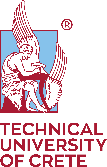 Approval of supervisor(s)Undersigned, …………………………………………………………………………………………………………………………………………..……….………,  (Name & Surname + title of Faculty)  supervisor(s) of the doctoral student ……………………………………………………………………………………………………………………………………………………………………………………………………………………………………………………………………………………………………………..…………,  
……………………………………………………………………………………………………………………………………………………………,    
(Name & Surname + Student Registration Number + title of Faculty) agrees that the aforementioned doctoral student participates in the EURECA-PRO PhD Journey 2024. Name, date and signature:supervisor(s)							doctoral student 